Publicado en Monterrey, N.L. el 23/04/2024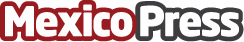 Elizondo explica cómo elegir un clima de ventana ideal para el negocioEn esta temporada de calor es necesario tener el mejor clima de ventana. Mantendrá la casa fresca para que las personas se sientan cómodas en su espacio en los días más calurosos del año, con un clima de ventana que se adapte a sus necesidadesDatos de contacto:Paola TreviñoElizondo8183962172Nota de prensa publicada en: https://www.mexicopress.com.mx/elizondo-explica-como-elegir-un-clima-de Categorías: Nacional Interiorismo Nuevo León Hogar http://www.mexicopress.com.mx